Alerta sanitaria acerca del producto:Golden Health Detox (composición declarada: BOLDO, SEN, LECHE DE HIGUERON, PAICO, ACASIA DE LA INDIA, RUIBARBO)
Registro sanitario: N/AFuente de la alerta: DENUNCIA No. Identificación interno: MA2111-254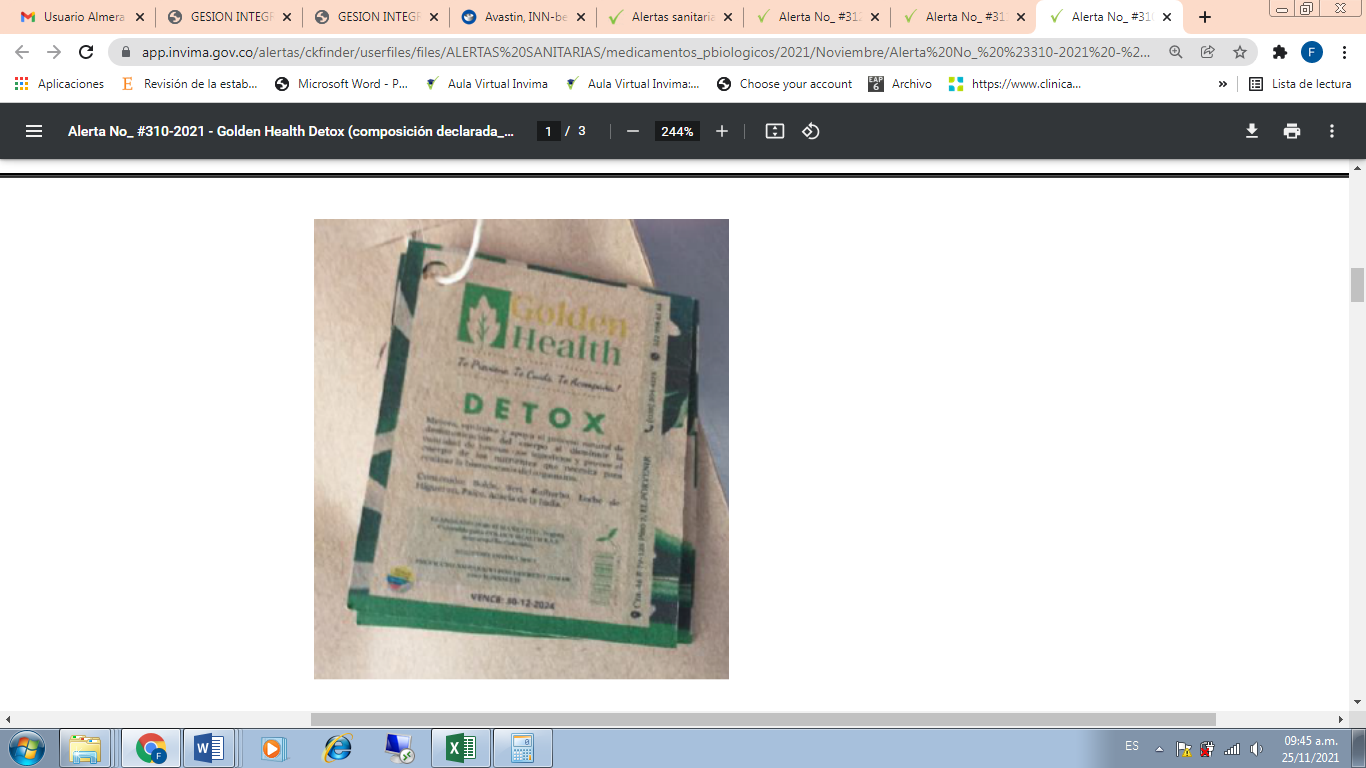 El Instituto Nacional de Vigilancia de Medicamentos y Alimentos – Invima, advierte a la ciudadanía sobre la comercialización fraudulenta del producto Golden Health Detox, el cual indica en su empaque un número de registro sanitario (16901) que no corresponde a una codificación utilizada por Invima y es promocionado como supuesto purgante. De acuerdo con la normatividad sanitaria vigente, se trata de un producto fraudulento que al no encontrarse amparado bajo un registro sanitario, no ofrece garantías de calidad, seguridad y eficacia. Adicionalmente se desconoce su contenido real, trazabilidad, condiciones de almacenamiento y transporte.En varias oportunidades, el Instituto, ha alertado sobre los riesgos que tienen este tipo de productos, para la salud de quienes los utilizan, e igualmente hacen alusión a propiedades no autorizadas que dan lugar a expectativas falsas sobre la verdadera naturaleza, origen, composición o calidad de los productos.NOTA: Actualmente no contamos con existencia de este producto en la institución. Equipo de Farmacovigilancia CPA